Hội thi thao giảng năm học 2023-2024  Nhằm hướng đến sự kiện Chào mừng kỷ niệm 41 năm Ngày Nhà giáo Việt Nam (20/11/1982 - 20/11/2023), vào ngày 12/11/2023 vừa qua, Khoa Sư phạm đã tổ chức “Hội thi thao giảng” dành cho sinh viên năm 3, năm 4. Có tất cả 17 thí sinh dự thi - là những đại diện tiêu biểu cho các khối: Sư phạm Toán - Tin, Sư phạm Khoa học tự nhiên, Sư phạm Khoa học xã hội - và đã trải qua vòng sơ tuyển theo ngành trước đó. 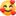  Cuộc thi đã tạo ra sân chơi bổ ích để sinh viên sư phạm có cơ hội trau dồi, nâng cao chuyên môn và rèn luyện kĩ năng nghiệp vụ của mình. Kết quả chung cuộc sẽ được công bố vào Lễ kỉ niệm Ngày hiến chương nhà giáo của Khoa Sư phạm diễn ra vào ngày 18/11/2023 . 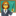 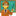 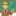 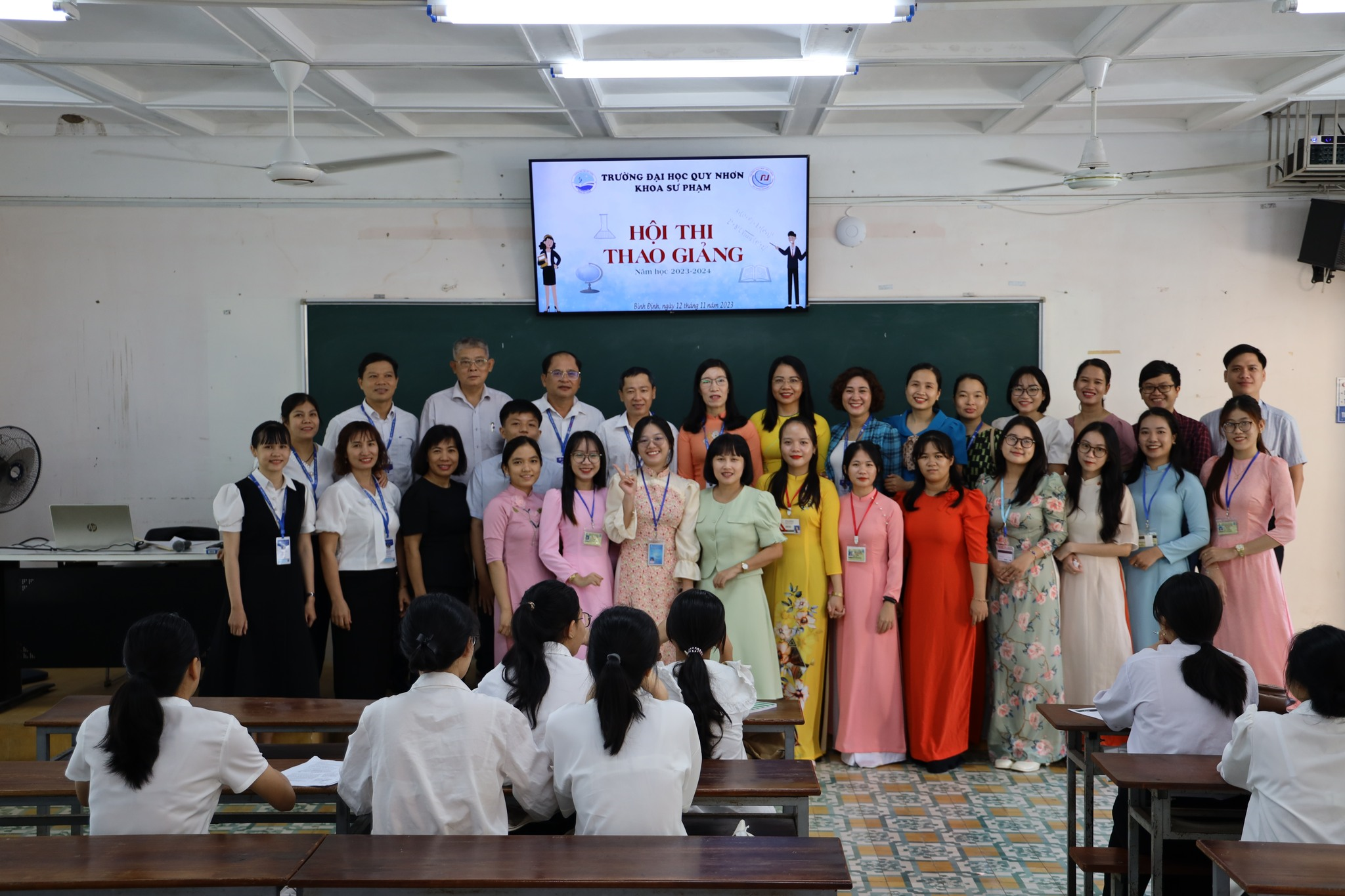 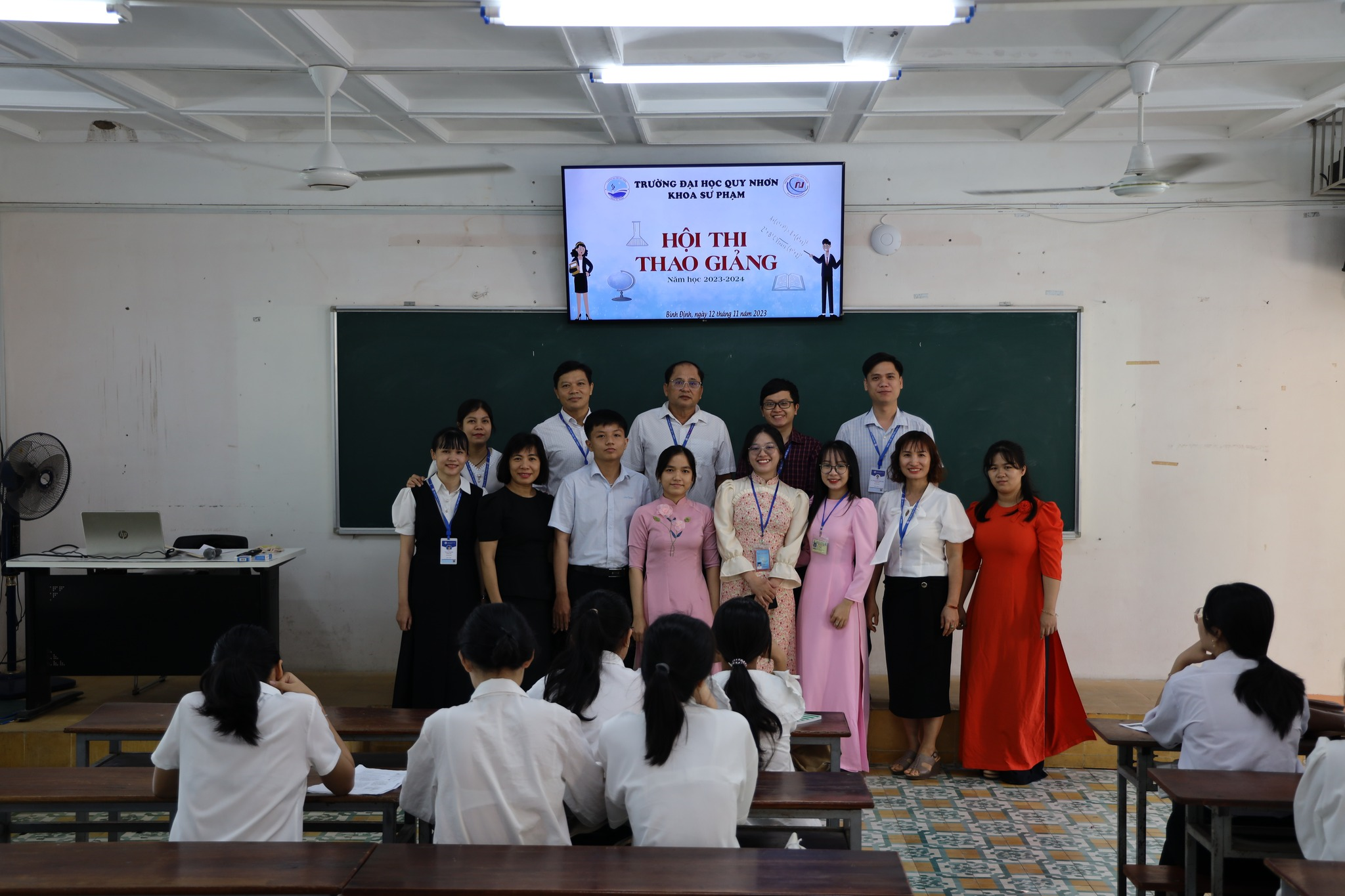 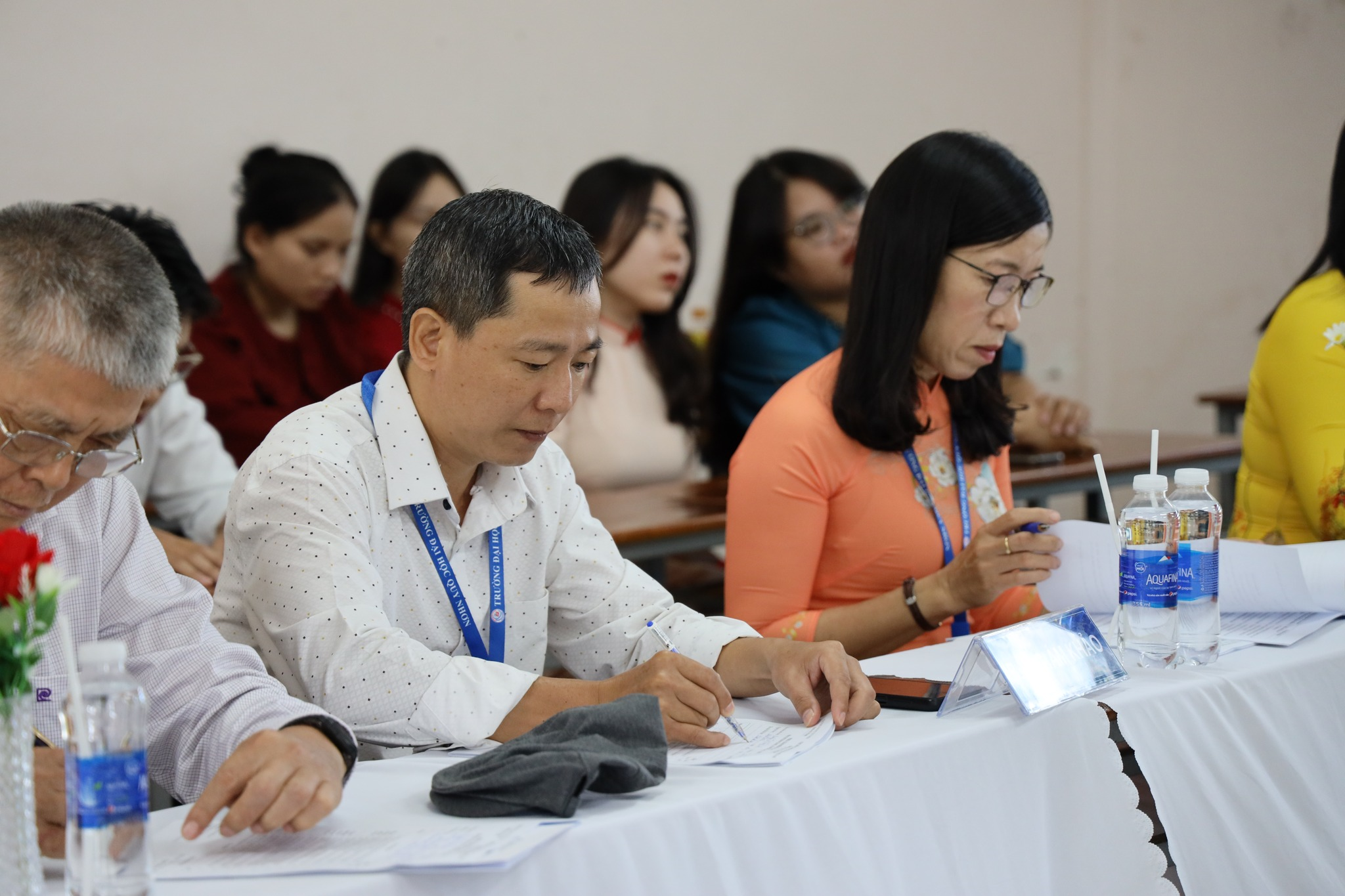 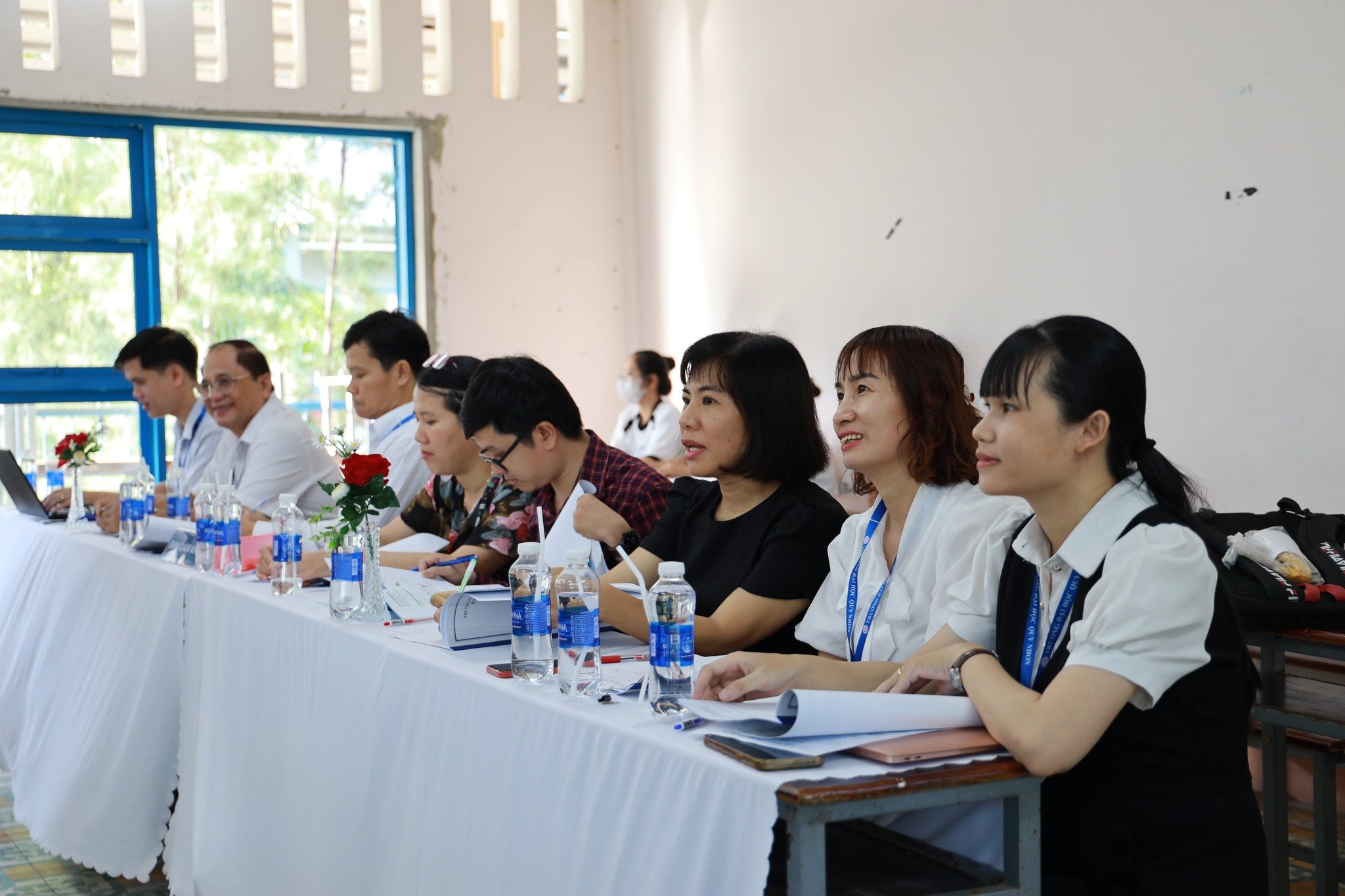 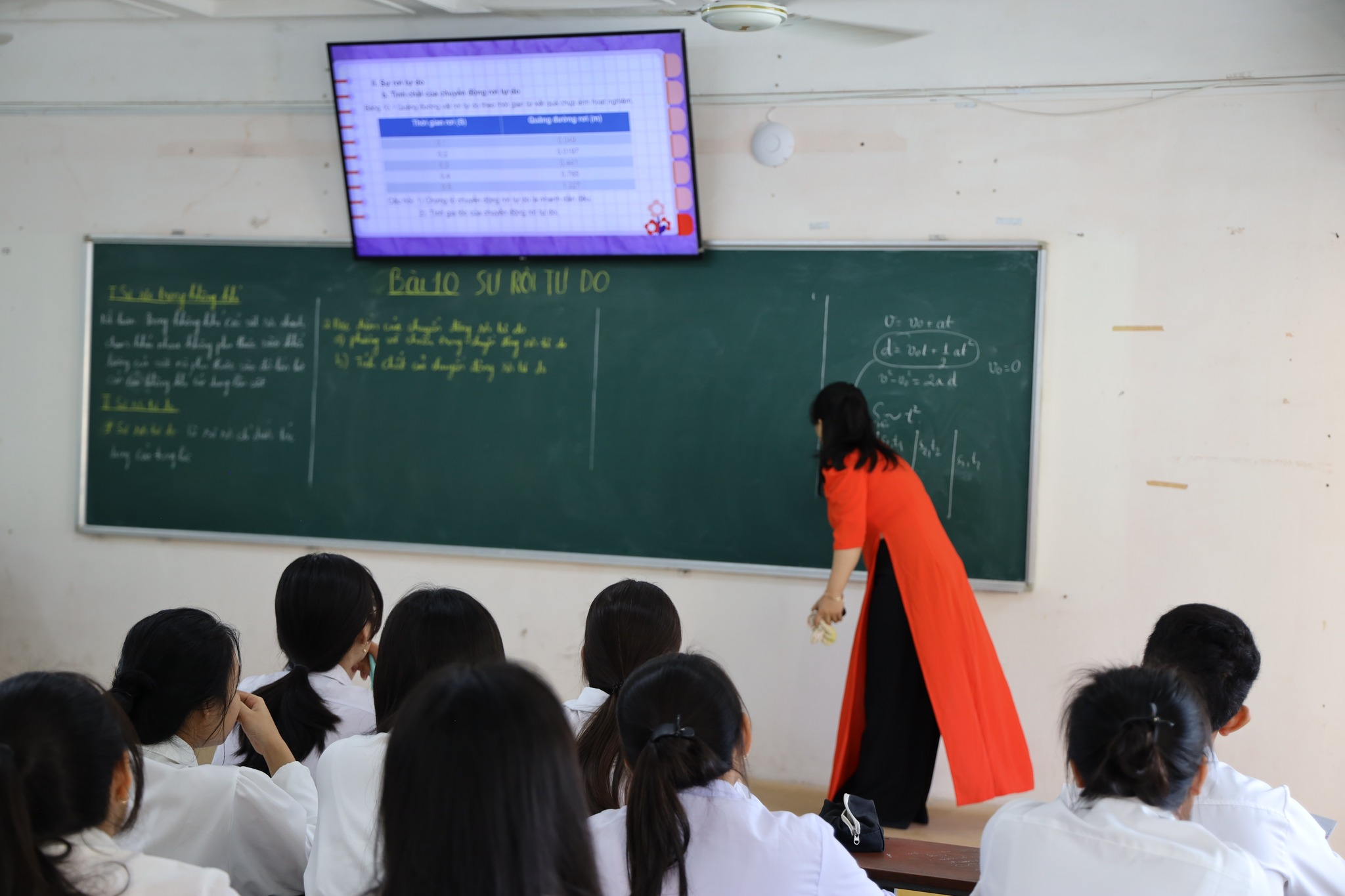 